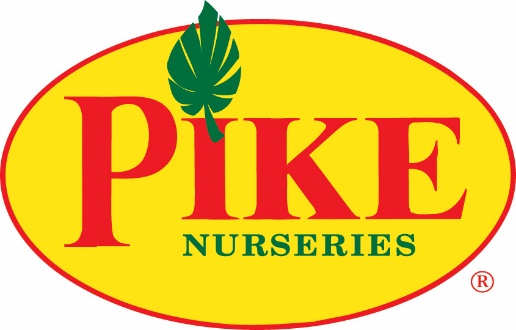 For more informationShaye GulottaBRAVE Public Relations404.233.3993sgulotta@emailbrave.comFOR IMMEDIATE RELEASEPike Nurseries to hire more than 200 Atlanta seasonal employees this spring Nation’s largest independent garden retailer abloom with job opportunitiesATLANTA (February 15, 2021) – Work in the fresh air! Spring can signal a new beginning, and Pike Nurseries is gearing up to expand its team! In anticipation of the spring planting season, the nation’s largest independent garden retailer is seeking approximately 210 seasonal employees across all 15 Atlanta-area retail stores – including cashiers, sales associates and loaders who provide operations assistance. Applicants of all experience levels are encouraged to apply, from veteran and hobby gardeners to plant newbies. Horticultural knowledge or gardening experience is a plus, but not required for cashiers or loaders. Pike Nurseries is also looking to fill several full-time positions in their growing facilities and landscape design division.The garden retailer offers flexible day, night and weekend hours suitable for first job seekers, students and experienced professionals in sales, retail, hospitality and customer service. Pike Nurseries has a position for any applicant who loves plants, people and playing in the dirt. Multiple positions are available at all locations. To learn more about job openings, Atlanta-area residents can apply in person at their local Pike Nurseries store or online at pikenursery.com/careers.WHAT: 		Pike Nurseries Seasonal Job Opportunities Available positions include cashiers, sales associates, operations assistance and delivery drivers WHEN:		Now through March 15WHERE:	All Atlanta-area Pike Nurseries locations		Please visit www.pikenursery.com/locations for local store information.HOW: 	Interested candidates are encouraged to explore job opportunities and apply in person at their local Pike Nurseries store or online at pikenursery.com/careers.###